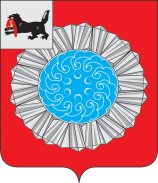 АДМИНИСТРАЦИЯ  СЛЮДЯНСКОГО МУНИЦИПАЛЬНОГО РАЙОНАПОСТАНОВЛЕНИЕг. Слюдянкаот 03.10.2022г. № 501О внесении изменений в пункт 1.3 Порядка предоставленияединовременной денежной выплаты медицинским работникам, принятым на работу в областное государственное бюджетное учреждение здравоохранения «Слюдянская районная больница»,утвержденного постановлениемадминистрации Слюдянского муниципального районаот 25 июля 2022 года № 399          В целях создания условий для предоставления качественных медицинских услуг населению на территории Слюдянского муниципального района, на основании статьи 179 Бюджетного кодекса РФ, статьи 15 Федерального закона от 06 октября 2003 года № 131–ФЗ «Об общих принципах организации местного самоуправления в Российской Федерации», статьи 7.1. Закона Иркутской области от 05 марта 2010 года № 4-ОЗ «Об отдельных вопросах здравоохранения в Иркутской области», руководствуясь статьями 24, 47 Устава Слюдянского муниципального района (новая редакция), зарегистрированного постановлением Губернатора Иркутской области от 30 июня  № 303 – П, администрации Слюдянского районаПОСТАНОВЛЯЕТ:        1. Внести изменение в пункт 1.3  Порядка предоставления единовременной денежной выплаты медицинским работникам, принятым на работу в областное государственное учреждение здравоохранения «Слюдянская районная больница», утвержденного постановлением администрации Слюдянского муниципального района от 25 июля 2022 года № 399, заменив слова «113 000 (Сто тринадцать тысяч) рублей 00 коп» словами «114 942 (Сто четырнадцать тысяч девятьсот сорок два) рубля 00 коп».      4. Опубликовать настоящее постановление в специальном выпуске газеты «Славное море» и разместить на официальном сайте администрации Слюдянского муниципального района, адрес: http//www.sludyanka.ru  в разделе «Муниципальные правовые акты».        5. Контроль за исполнением настоящего постановления возложить на заместителя мэра Слюдянского муниципального района по социально-культурным вопросам Т. Н. Усачеву.Мэр Слюдянского муниципального района                                                            А. Г. Шульц                                                                                   